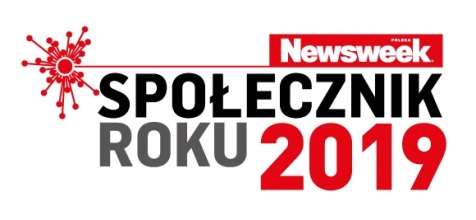 Zagłosuj na „Społecznika Roku 2019”Znasz osobę, która bezinteresownie działa na rzecz innych, aktywnie organizuje pomoc sąsiedzką, udziela się społecznie, wspiera społeczności lokalne, seniorów, dzieci lub walczy o ochronę środowiska? Zgłoś ją do jedenastej edycji konkursu o tytuł „Społecznika Roku” tygodnika „Newsweek Polska”. Termin składania wniosków upływa 30 września 2019 r.Konkurs jest kontynuacją idei podjętej przez Fundację "POMOC SPOŁECZNA SOS" w 1997 roku. Zapoczątkował ją Jacek Kuroń, w odpowiedzi na prośbę Wisławy Szymborskiej o pomoc w podzieleniu się ze społeczeństwem pieniędzmi z literackiej Nagrody Nobla.Celem przedsięwzięcia jest pokazywanie aktywności osób i stojących za nimi organizacji w podejmowaniu różnych społecznych wyzwań, nagłaśnianie przykładów obywatelskich postaw i brania spraw we własne ręce, bez oglądania się na pomoc instytucjonalną. Kandydatów do tytułu „Społecznika Roku” tygodnika „Newsweek Polska” mogą zgłaszać: organizacje pozarządowe, instytucje publiczne, grupy nieformalne, firmy, związki wyznaniowe oraz osoby fizyczne (pod warunkiem wskazania organizacji/instytucji mogącej udzielić referencji). Wniosek zgłoszeniowy wraz z regulaminem znajduje się na stronie internetowej www.filantropia.org.pl/post/spolecznikroku oraz www.spolecznikroku.newsweek.pl. Wnioski z nominacjami można przesyłać do 30.09.2019 r. (włącznie) na adres: spolecznikroku@filantropia.org.pl.Rozstrzygnięcie konkursu nastąpi w lutym 2020 r., wybranych zostanie dwóch laureatów – jeden w kategorii lokalnej i jeden w kategorii ogólnopolskiej. Ich sylwetki i działalność zostaną zaprezentowane w artykule na łamach tygodnika „Newsweek Polska”.Wyboru laureatów dokona Kapituła, w skład której wchodzą: Jerzy Koźmiński, Prezes Polsko-Amerykańskiej Fundacji Wolności, Paweł Łukasiak, Prezes Akademii Rozwoju Filantropii w Polsce, Tomasz Lis, redaktor naczelny tygodnika „Newsweek Polska”, Renata Kim, szefowa działu Społeczeństwo tygodnika „Newsweek Polska”, Przemysław Radwan-Röhrenschef, Prezes Fundacji Szkoła Liderów, Jan Kuroń, wnuk Jacka Kuronia, Michał Rusinek, Prezes Fundacji Wisławy Szymborskiej, Janina Ochojska, Prezes Polskiej Akcji Humanitarnej.Partnerem Głównym Konkursu o tytuł Społecznika Roku” Tygodnika „Newsweek Polska” jest Polsko-Amerykańska Fundacja Wolności, a Partnerem Merytorycznym Akademia Rozwoju Filantropii w Polsce. Tytułem „Społecznika Roku” uhonorowani zostali dotychczas między innymi:Elżbieta Krajewska-Kułak – od lat działa w obszarze ochrony i promocji zdrowia dzieci i osób starszych. Współzałożycielka Białostockiego Hospicjum dla Dzieci, inicjatorka  Uniwersytetu Zdrowego Seniora i Uniwersytetu Zdrowego Przedszkolaka oraz założycielka Stowarzyszenia Pro Salute, które pomaga dzieciom z dystrofią mięśniową. Ewa Błaszczyk – współzałożycielka fundacji „Akogo?” działającej na rzecz dzieci wymagających rehabilitacji po ciężkich urazach neurologicznych oraz ich rodzin. Doprowadziła do utworzenia przy Centrum Zdrowia Dziecka w Warszawie pierwszej w Polsce Kliniki Neurorehabilitacyjnej „Budzik” oraz kliniki „Budzik dla dorosłych” w Olsztynie. Ś.p. Piotr Pawłowski – założyciel Fundacji Integracja, działającej na rzecz osób z różnymi rodzajami niepełnosprawności. Inicjator kampanii społecznych, był zaangażowany w działania na rzecz zmiany przepisów oraz likwidacji barier architektonicznych, cyfrowych i społecznych, które utrudniają życie niepełnosprawnym. Piotr Bystrianin - przeciwdziała dyskryminacji wobec imigrantów, wspiera integrację międzykulturową i propaguje mądrą walkę z trudnościami, jakie dotykają obcokrajowców w Polsce. Barbara i Krzysztof Margolowie - zmieniają życie lokalnej społeczności w Nidzicy poprzez liczne działania własne oraz organizacji, w które są zaangażowani. Ożywiają region m.in. poprzez tworzenie nowych miejsc pracy i organizację programów stypendialnych. 